ПРОФЕСІЙНА СПІЛКА 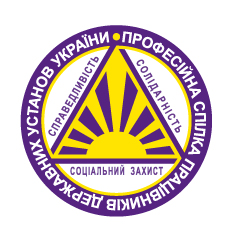 ПРАЦІВНИКІВ ДЕРЖАВНИХ УСТАНОВ УКРАЇНИ__________________________________________________________ПРЕЗИДІЯ ЦЕНТРАЛЬНОГО КОМІТЕТУП О С Т А Н О В А 27.11.2018			           	м. Київ				№ П-13-1Про стан виконання постанови президії ЦК Профспілки від 07.06.2017 № П-7-1 «Про інформаційну роботу Профспілки»Заслухавши і обговоривши інформацію про стан виконання постанови президії ЦК Профспілки від 07.06.2017 № П-7-1 «Про інформаційну роботу Профспілки», президія ЦК Профспілки ПОСТАНОВЛЯЄ:Інформацію про стан виконання постанови президії ЦК Профспілки від 07.06.2017 № П-7-1 «Про інформаційну роботу Профспілки» взяти до відома (додається).Організаціям Профспілки усіх рівнів продовжити роботу щодо послідовної реалізації інформаційної політики Профспілки, як одного з пріоритетних напрямків Програми дій Профспілки працівників державних установ України на 2015 - 2020 роки.Голові Профспілки, головам регіональних організацій забезпечити використання та придбання (у разі необхідності) сучасних технічних засобів з метою забезпечення дистанційного проведення нарад, робочих зустрічей, навчань профспілкового активу.Контроль за виконанням постанови покласти на Голову Профспілки Піжука Ю.М.Голова  Профспілки 							Ю.М.ПіжукДодатокдо постанови президії ЦК профспілкивід 27.11.2018 № П-13-1Інформаціяпро стан виконання постанови президії ЦК Профспілки від 07.06.2017 № П-7-1 «Про інформаційну роботу Профспілки»За результатами розгляду питання про стан інформаційної роботи у Профспілці в 2017 р. Президія ЦК Профспілки рекомендувала ЦК Профспілки:вивчити питання щодо можливості використання сучасного досвіду інформаційної роботи (у тому числі, іноземного), зокрема щодо оновлення інформаційних ресурсів, використання можливостей інтерактивного спілкування у режимі реального часу під час проведення нарад, засідань, інших заходів;узагальнити інформацію про осіб, відповідальних за інформаційну роботу в регіональних організаціях Профспілки, та вивчити питання щодо потреб у їх навчанні.Також було визначено ряд задач для регіональних організацій Профспілки, а саме:продовжити роботу по створенню власних сайтів та сторінок регіональних організацій Профспілки у соціальних мережах, актуалізувати бази даних електронних адрес первинних організацій та членів Профспілки;забезпечити оперативне оновлення інформації на власних сайтах та сторінках у соціальних мережах;внести пропозиції щодо започаткування конкурсу на кращу організацію інформаційної роботи в організаціях Профспілки;до 1 липня 2017 року надати інформацію до ЦК Профспілки щодо осіб, відповідальних за інформаційну роботу в регіональних організаціях Профспілки (ПІБ, телефон, електронна адреса).Основним інструментом інформаційної діяльності Профспілки є офіційний веб-сайт Профспілки працівників державних установ України. Протягом 2018 року була проведена робота з розробки сучасного дизайну та технічного оформлення веб-сайту відповідно до новітніх вимог до вигляду веб-ресурсів. Зокрема, розроблено дизайн інтерфейс сайту, опцій та сторінок, можливостей, наповнення та адміністрування, вдосконалено систему адміністрування та захисту від несанкціонованого втручання. При розробці та деталізації зовнішнього вигляду та технічного наповнення веб-сайту, проводились консультації з шведськими колегами, зокрема департаментом з інформаційної роботи Профспілки державних службовців Швеції. Станом на 01.11.2018 оновлений офіційний веб-сайт Профспілки працівників державних установ України запущено в роботу, триває наповнення сторінок контентом, з урахуванням побажань користувачів. Планується зробити сайт максимально адаптованим під потреби членів Профспілки, а також надати опції для використання ресурсу регіональними організаціями з метою покращення інформаційної роботи в регіонах. Контент офіційного веб-сайту Профспілки складається з блоку новин та анонсів, основної сталої інформації про організацію, її структурні органи, основні напрямки діяльності Профспілки. Також передбачено розділ «Ресурси», де розміщується вся необхідна консультативно-методична інформація для профспілкової роботи. На сайті створені можливості для впровадження віртуальної експозиції, а також багато інших додаткових опцій. Інструменти та контент наповнення офіційного ресурсу буде продовжувати вдосконалюватись з урахуванням сучасного вітчизняного та іноземного досвіду. За оцінкою зарубіжних колег, веб-сайт відповідає сучасним тенденціям розміщення інформації на одній сторінці, з світлою темою, та використанням двокольорової гамми. Елементи сайту логічно пов’язані між собою. Впроваджено опцію пристосування сайту до мобільних пристроїв та гаджетів, з урахуванням розмірів діагоналі екранів та операційних програм. Мобільна версія сайту дозволяє отримувати інформацію швидко, без зайвих зусиль, і є адаптованою для використання в місцях з низькою якістю мобільного покриття або швидкістю мережі. Регіональні організації Профспілки також працюють у напрямку адміністрування та створення офіційних веб-сайтів організацій. Так, сьогодні веб-сайти для проведення інформаційної роботи використовують вісім обласних організацій: Житомирська, Кіровоградська, Миколаївська, Одеська, Херсонська, Черкаська, Чернігівська та Профспілка працівників державних установ м. Києва. Зокрема, в 2018 році з’явилися веб-сайти Житомирської та Одеської обласних організацій. Окрім основного контенту, інформаційних рубрик та блоків новин, на веб-сайтах впроваджені сучасні інструменти інформаційної роботи. Так, до прикладу, на офіційному веб-сайті Профспілки працівників державних установ м. Києва розроблено та впроваджено в роботу додаток з миттєвої розсилки інформації на електронні адреси членів Профспілки. Позитивним здобутком є запровадження сторінок первинних профспілкових організацій на офіційних веб-сайтах установ, організацій та підприємств, де діють такі організації. Це дозволяє оперативно та швидко доносити інформацію до членів первинних організацій (Дніпропетровська, Вінницька, Херсонська обласні організації) Важливими напрямом організації інформаційної роботи є адміністрування сторінок в соціальних мережах, переважно мережі Facebook. Офіційна сторінка Профспілки працівників державних установ України ведеться в мережі з 2014 року. А з червня 2017 року кількість вподобань сторінки збільшилась до 2500 осіб. Охоплення кожної розміщеного посту становить від 150 до 47000 переглядів. Сторінка Молодіжної ради Профспілки адмініструється з 2016 року та наразі нараховує 1208 вподобань, а охоплення становить від 200 до 1000 переглядів. Сторінки в соціальній мережі активно використовуються для комунікування з членами Профспілки з різних питань соціально-економічного та правового захисту, консультацій, інформування про роботу Профспілки. Для зворотнього зв’язку використовується мессенджер повідомлень, який пов`язанний з кожною сторінкою, та дозволяє відслідковувати реакцію на повідомлення, пости та коментарі.Станом на 20.11.2018 року функціонує 12 сторінок регіональних організацій у мережі Facebook.У цьому році з’явились сторінки в соціальній мережі Миколаївської, Полтавської, Харківської та Запорізької обласних організацій Профспілки. Особливо активну діяльність у соціальних мережах ведуть Вінницька, Херсонська та Луганська обласні організації Профспілки. Кількість підписників сторінок коливається від 30 до 600 та більше осіб. Діяльність у соціальних мережах є інструментом оперативної та ефективної комунікації, вивчення потреб аудиторії, а також отримання зворотного зв’язку. Свої сторінки в соціальній мережі мають також районні та первинні профспілкові організації установ, підприємств та організацій, які входять до Профспілки працівників державних установ України. Інформаційна діяльність організацій Профспілки здійснюється через засоби масової інформації. У газеті «Профспілкові вісті» розміщуються матеріали до визначних дат, висвітлюється позиція Голови Профспілки, голів регіональних організацій, з різних питань суспільного життя, загальнопрофспілкові заходи та заходи, які проводяться Молодіжною радою Профспілки. Крім того, надсилається  інформація для публікації у інформаційному бюлетені «Соціальний діалог» Європейської федерації профспілок громадського обслуговування. Якість інформаційної роботи повністю залежить від людей, які є відповідальними за цей напрямок у кожній регіональній організації Профспілки. Так, на виконання згаданої постанови, було визначено відповідальних за інформаційну роботу у кожній обласній організації. З метою покращення інформаційної роботи в первинних профспілкових організаціях було включено модуль з інформаційної роботи до базового курсу навчання профактиву у рамках діяльності Центру профспілкових знань.З метою впровадження кращого досвіду інформаційної роботи головний спеціаліст відділу навчання, інформаційного забезпечення та міжнародного співробітництва пройшла стажування та навчання на базі Профспілки державних службовців Швеції. Так під час стажування було отримано знання щодо можливостей використання нових інформаційних технологій та ресурсів для проведення анкетування, опитувань, запровадження електронної бази електронних адресів та створення автоматичних інформаційних повідомлень з урахуванням віку, місця роботи та вподобань членів Профспілки, вивчення питань мотивації, роботи кол-центру, молодіжної роботи, організації навчання, адміністрування та технічний дизайн веб-сайту, робота через соціальні мережі. Пріоритетними напрямами інформаційної роботи Профспілки та її регіональних організацій є впровадження сучасних інформаційних технологій, використання нових методів та механізмів для інформування, коммунікування та отримання зворотного зв’язку.Додаток доінформації Дані про присутність регіональних організаційПрофспілки в інформаційному просторі*(без урахування друкованих ЗМІ)*за інформацією, що надійшла від регіональних організацій                         ПРОФЕСІЙНА СПІЛКА ПРАЦІВНИКІВ ДЕРЖАВНИХ УСТАНОВ УКРАЇНИ_________________________________________________________ПРЕЗИДІЯ ЦЕНТРАЛЬНОГО КОМІТЕТУП О С Т А Н О В А27.11.2018					 м. Київ 			№ П-13-2Про стан правозахисної роботив організаціях ПрофспілкиЗаслухавши та обговоривши інформацію щодо стану правозахисної роботи  в організаціях Профспілки, президія ЦК Профспілки ПОСТАНОВЛЯЄ:Інформацію щодо стану правозахисної роботи  в організаціях Профспілки взяти до відома (додається).ЦК Профспілки, регіональним організаціям Профспілки продовжити роботу щодо послідовної реалізації постанови президії ЦК Профспілки від 27.11.2018 № П-13-2. ЦК Профспілки, регіональним організаціям Профспілки приділити особливу увагу наданню правової допомоги спілчанам, зокрема шляхом підвищення кваліфікації профспілкового активу усіх рівнів у питаннях захисту трудових та соціально-економічних прав працюючих. Контроль за виконанням постанови покласти на Голову Профспілки Піжука Ю.М.Голова Профспілки 			    			          	Ю.М.ПіжукДодаток до постанови президії ЦК Профспілки від 27.11.2018 № П-13-2 ДОВІДКАпро правозахисну роботу організацій ПрофспілкиОдним з важливих завдань в роботі виборних профспілкових органів є здійснення правозахисних функцій. ЦК Профспілки та її регіональними організаціями вживається комплекс заходів щодо реалізації постанови ЦК Профспілки від 27.09.2017 № П-8-4, яка передбачила конкретні невідкладні дії щодо подальшого удосконалення цієї роботи. Зокрема, розроблено та затверджено президією ЦК Профспілки нормативні акти щодо здійснення громадського контролю Профспілки за додержанням законодавства про працю; направляються на навчання (підвищення кваліфікації) правові (громадські) інспектори праці до Академії праці, соціальних відносин і туризму ФПУ; залучаються адвокати для представництва в судах при розгляді трудових спорів.За інформацією про правозахисну роботу у I півріччі 2018 року, наданою організаціями Профспілки (додається), кількість порушень прав членів Профспілки, у порівнянні з I півріччям 2017 року,  дещо зменшилась. За звітний збільшився і кількісний склад правових інспекторів праці, відповідно збільшилось кількість перевірок. Протягом  І півріччя 2018 року під час проведених перевірок організаціями Профспілки,  виявлено 107 порушень законодавства про працю, що на 51,8% менше, ніж за аналогічний період 2017 року (222 порушення).Загальна кількість інспекторів праці в організаціях Профспілки  в І півріччі 2018 р. нараховує 693 інспектора, що на 2,2% більше, ніж за аналогічний період 2017 року, з них 73 правових  інспекторів праці та 620 громадських інспекторів праці.Протягом І півріччя 2017 року загальна кількість інспекторів праці нараховувала 678 інспекторів, з них 6 правових інспекторів праці та 672 громадських інспекторів праці.За узагальненою інформацією, наданою організаціями Профспілки, у 
І півріччі 2018 року збільшилася кількість перевірок стосовно додержання законодавства про працю. Так, протягом першої половини 2018 року проведено 247 перевірок, що на 12,3% більше, ніж протягом аналогічного періоду минулого року (220 перевірок), у тому числі, спільно з  територіальними органами Держпраці проведено 37 перевірок, та 1 перевірку з регіональними представниками Уповноваженого Верховної Ради України з прав людини. При цьому за аналогічний період 2017 року проведено 8 спільних перевірок з  територіальними органами Держпраці.У І півріччі 2018 року перевіркою охоплено 246 юридичних осіб, протягом  аналогічного періоду 2017 року перевірено  254 юридичні особи. Протягом  І півріччя 2018 року трудові права 268 осіб   були порушені, а протягом аналогічного періоду 2017 року - 663 осіб.  Впродовж  згаданих періодів всеж зберігається стала тенденція наявності порушень з питань оплати праці,  звільнення та переведення. Результати правозахисної роботи свідчать, що протягом першої половини 2018 року найбільша частка порушень виявлена з питань звільнення та переведення – 32,7%  (35 випадків), що на рівні аналогічного періоду минулого року. Крім того, у І півріччі 2018 року виявлено 22 порушення з питань оплати  праці, що на 84,5% менше, ніж за аналогічний період попереднього року (142 порушення). Також  кількість порушень виявлена протягом І півріччя 2018 року з питань робочого часу - 14 та гарантій і компенсацій -  12 порушень , а протягом першої половини 2017 року ці показники нараховували 12 та 5 порушень відповідно. Зменшилася частка подань про усунення порушень у І півріччі 2018 року майже на половину у порівнянні з аналогічним періодом 2017 року. Протягом першої половини  2018 року надіслано 106 подань про усунення порушень законодавства про працю, з них - 80 подань адресовано роботодавцям і 26 подань - органам виконавчої влади та місцевого самоврядування. Протягом першої половини  2017 року надіслано 209 подань про усунення порушень законодавства про працю, з них 177 подань направлено роботодавцям і 32 подання - органам виконавчої влади та місцевого самоврядування. Про виявлені порушення та з метою вжиття належних заходів реагування інспекторами праці протягом  І півріччя поточного року надіслано 69 повідомлень органам виконавчої влади та органам місцевого самоврядування, що на 47,8% більше, ніж в аналогічному періоді минулого року  (36 повідомлень).В І півріччі цього року роботодавцями усунуто 95 порушень. Зокрема, за ініціативою інспекторів праці усунуто 25 порушень; за рішенням органів виконавчої влади та органів місцевого самоврядування  - 22 порушення; вищих профспілкових органів -  35; керівництва ФПУ - 4; регіонального представника Уповноваженого Верховної Ради України з прав людини -  1; інших органів - 8. До дисциплінарної, адміністративної та кримінальної відповідальності за порушення прав спілчан не притягнуто жодної посадової особи.Протягом  І півріччя 2018 року Профспілкою проведено правову експертизу 53 проектів нормативно-правових актів (21 проект надійшов на погодження від спільного представницького органу об’єднань профспілок та 32 проекти - від галузевих міністерств та інших центральних органів виконавчої  влади), що на 43% менше у порівнянні з І півріччям  2017  року Організаціями Профспілки  впродовж першої половини 2018 року надано 6019 консультацій  з правових питань (серед них - 3558 консультацій членам профспілки та 2461 профспілковим організаціям), що на 1,4% більше, ніж за аналогічний період минулого року (5933 консультацій, серед них 3668 консультацій членам профспілки та 2265 профспілковим організаціям). Складено 14 позовних заяв та інших процесуальних документів в інтересах спілчан, що на 88,8% менше, ніж за аналогічний період минулого року (125 документів).  Правовими інспекторами праці у суді протягом І півріччя 2018 р. здійснено представництво інтересів 1382 членів профспілки. У минулому році протягом  І півріччя правові інспектори   здійснювали представництво інтересів 1485 осіб. У І півріччі 2018 року винесено 4 судових рішення на користь члена профспілки, проте  протягом І півріччя 2017 року винесено 108 судових рішень. Зміст навчання профспілкового активу  у рамках діяльності Центру профспілкових знань, який розпочав свою роботу у 2018 році,  спрямований переважною мірою  на правозахисну роботу стосовно членів Профспілки. У 2018 році ЦК Профспілки, регіональними організаціями, проведена значна робота щодо захисту права колишніх державних службовців на перерахунок пенсії, про що здійснюється систематичне інформування спілчан.Таким чином, організації Профспілки вживають комплекс заходів, спрямованих на надання правової допомоги спілчанам. Однак, недосконалість законодавства, часті зміни в ньому, потребують вчасного реагування з боку профспілкових організацій. Тому необхідне системна робота з підвищення кваліфікації   профспілкового активу усіх рівнів та оновлення форм і методів роботи у питаннях захисту трудових та соціально-економічних прав працюючих,  посилення взаємодії з профспілковими органами нижчого рівня, надання методичної допомоги у запобіганні правопорушень з боку роботодавців. Відділ правового та організаційного забезпечення                                                                                                                               Форма  ПРІНФОРМАЦІЯпро правозахисну роботу членської організації ФПУПрофспілка  працівників державних установ України(назва членської організації ФПУ)І півріччя 2018 р.(півріччя, рік) «31» липня  2018 року                                       ____________          Піжук Ю.М.        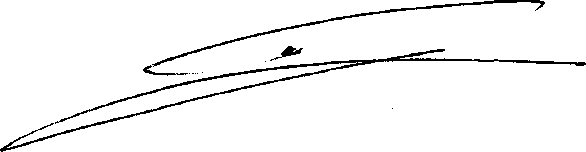                          (дата)				          (підпис керівника членської організації  ФПУ)ПРОФЕСІЙНА СПІЛКА ПРАЦІВНИКІВ ДЕРЖАВНИХ УСТАНОВ УКРАЇНИ__________________________________________________________ПРЕЗИДІЯ ЦЕНТРАЛЬНОГО КОМІТЕТУП О С Т А Н О В А 27.11.2018			           	м. Київ			         	№ П-13-3Про затвердження квоти 
на 2019 рік на нагородження відзнаками  Професійної спілки працівників державних установ УкраїниВідповідно до «Положення про відзнаки Профспілки працівників державних установ України», затвердженого постановою президії ЦК Профспілки «Про відзнаки Центрального комітету Профспілки працівників державних установ України» від 30.03.2017 р. № П-6-5, президія ЦК Профспілки ПОСТАНОВЛЯЄ:1.	Затвердити квоту на 2019 рік на нагородження почесним знаком Професійної спілки працівників державних установ України «Відзнака Профспілки» з розрахунку один нагрудний знак на чотири тисячі членів Профспілки (додаток).2.	Контроль за виконанням постанови покласти на заступника Голови Профспілки Титаренко Н.В.Голова  Профспілки 							Ю.М.ПіжукЗатверджено постановою президії ЦК Профспілки від 27.11.2018              № П-13-3КВОТА на 2019 рік на нагородження почесним знаком Професійної спілки працівників державних установ України «Відзнака Профспілки» ПРОФЕСІЙНА СПІЛКА ПРАЦІВНИКІВ ДЕРЖАВНИХ УСТАНОВ УКРАЇНИ_________________________________________________________ПРЕЗИДІЯ ЦЕНТРАЛЬНОГО КОМІТЕТУП О С Т А Н О В А27.11.2018					 м. Київ 		          	         № П-13-4Про План роботи ЦК Професійної спілки працівників державних установУкраїни на 2019 рікРозглянувши та обговоривши інформацію Голови Профспілки Піжука Ю.М., президія ЦК ПрофспілкиПОСТАНОВЛЯЄ:1. Затвердити План роботи ЦК Професійної спілки працівників державних установ України на 2019 рік (додаток). 2. Контроль за виконанням постанови покласти на Голову Профспілки Піжука Ю.М.   Голова Профспілки                                                                     Ю.М.ПіжукДодатокдо постанови президії  від 27.11.2018№ П-13-4Затвердженопостановою президії ЦК Профспілки від 27.11.2018№ П-13-4ПЛАН РОБОТИЦК Професійної спілки працівників державних установ України на 2019 рікПРОФЕСІЙНА СПІЛКА ПРАЦІВНИКІВ ДЕРЖАВНИХ УСТАНОВ УКРАЇНИ_________________________________________________________ПРЕЗИДІЯ ЦЕНТРАЛЬНОГО КОМІТЕТУП О С Т А Н О В А27.11.2018					м. Київ				№ П-13-5Про План роботи Молодіжної ради Професійної спілки працівників державних установ України на 2019 рік	З метою реалізації молодіжної політики у Профспілці та відповідно до Положення про Молодіжну раду Професійної спілки працівників державних установ України (далі – Профспілка), затвердженого постановою президії ЦК Профспілки від 20.11.2012 № П-9-6, президія ЦК ПрофспілкиПОСТАНОВЛЯЄ:Затвердити План роботи Молодіжної ради Професійної спілки працівників державних установ України на 2019 рік (додаток).Контроль за виконанням постанови покласти на голову Молодіжної ради Профспілки Гузь О.І.    Голова Профспілки                                                                     Ю.М.ПіжукЗатвердженопостановою президії ЦК Профспілки від 27.11.2018№ П-13-5ПЛАН РОБОТИМолодіжної ради Професійної спілки працівників державних установ України на 2019 рік                          ПРОФЕСІЙНА СПІЛКА ПРАЦІВНИКІВ ДЕРЖАВНИХ УСТАНОВ УКРАЇНИ_________________________________________________________ПРЕЗИДІЯ ЦЕНТРАЛЬНОГО КОМІТЕТУП О С Т А Н О В А27.11.2018					 м. Київ 			         № П-13-8Про порядок денний, порядокроботи та розрахунок часу,проекти постанов ІV пленуму ЦК Профспілки Президія ЦК ПрофспілкиПОСТАНОВЛЯЄ:1. Схвалити проекти порядку денного (додаток 1) та постанов ІV пленуму  ЦК Профспілки (додаток  2). 2.  Внести на розгляд ЦК Профспілки пропозиції щодо порядку роботи та розрахунок часу (додаток 3), склади  редакційної, лічильної комісій, секретаріату (додаток 4).3. Доручити ведення ІV пленуму ЦК  Профспілки  Голові Профспілки   Піжуку Ю.М.Голова Профспілки                                                                         Ю.М. ПіжукДодаток 1до постанови президії ЦК Профспілки від 27.11.2018 №П-13-8ПроектПОРЯДОК ДЕННИЙпленуму Центрального комітету Професійної спілки працівників державних установ України № ІV,28 листопада 2018 р., м. Київ, початок о 10:00Про зміни у складі ЦК Профспілки та президії ЦК Профспілки.Гушпіт Н.Н., голова мандатної комісії Профспілки2. Про внесення змін до постанови ЦК  Профспілки від 02.06.2016               № Пл.-І-5  щодо змін в складі постійних комісій  ЦК Профспілки. Піжук Ю.М., Голова ПрофспілкиПро роботу виборних органів Профспілки щодо забезпеченнягідної праці в умовах проведення структурних реформ в Україні.Піжук Ю.М., Голова ПрофспілкиДодаток 2до постанови президії ЦК Профспілки від 27.11.2018 №П-13-8проектПРОФЕСІЙНА СПІЛКА ПРАЦІВНИКІВ ДЕРЖАВНИХ УСТАНОВ УКРАЇНИ_________________________________________________________ПЛЕНУМ  ЦЕНТРАЛЬНОГО КОМІТЕТУП О С Т А Н О В А28.11.2018					 м. Київ 		         № Пл.-ІV -Про зміни у складіЦК Профспілкита президії ЦК ПрофспілкиЗаслухавши та обговоривши інформацію голови мандатної комісії Професійної спілки працівників державних установ України (далі – Профспілки)  Гушпіт Н.Н. з приводу змін у складі Центрального комітету Профспілки (далі – ЦК Профспілки), відповідно до статті 87 Статуту Профспілки, пункту 1 постанови VIІ з’їзду Профспілки від 25.11.2015                № VII-13, ЦК Профспілки ПОСТАНОВЛЯЄ:1. Вивести зі складу Центрального комітету Профспілки: 1.1.  Дехтяр Ірину Володимирівну, делеговану Волинською обласною організацією Профспілки працівників державних установ України;1.2. Повідайчика Віктора Івановича, делегованого Закарпатською обласною організацією Профспілки працівників державних установ України;1.3.  Фіцу Наталю Володимирівну, делеговану Херсонською обласною організацією Профспілки працівників державних установ України.2. Вивести зі складу президії ЦК Профспілки:2.1. Іванюк Марію Михайлівну, делеговану Закарпатською обласною організацією Профспілки працівників державних установ України.3. Затвердити повноваження членів Центрального комітету Профспілки:3.1. Гондорчин Діани Ростиславівни, голови Закарпатської обласної організації  Профспілки працівників державних установ України, делегованої Закарпатською обласною організацією Профспілки працівників державних установ України;3.2. Комарова Володимира Григоровича, голови Голопристанської районної організації профспілки, делегованого Херсонською обласною організацією Профспілки працівників державних установ України;3.3. Стукалової Валентини Андріївни, заступника голови первинної профспілкової організації апарату та структурних підрозділів управління Державної служби надзвичайних ситуацій України у Волинській області, делегованої Волинською обласною організацією Профспілки працівників державних установ України.4. Обрати членом президії ЦК Профспілки:4.1.  Гондорчин Діану Ростиславівну, голову Закарпатської обласної організацієї Профспілки працівників державних установ України.проектПРОФЕСІЙНА СПІЛКА ПРАЦІВНИКІВ ДЕРЖАВНИХ УСТАНОВ УКРАЇНИ_________________________________________________________ПЛЕНУМ  ЦЕНТРАЛЬНОГО КОМІТЕТУП О С Т А Н О В А28.11.2018					 м. Київ 		         № Пл.-ІV -Про внесення змін до постанови ЦК  Профспілки від 02.06.2016 № Пл.-І-5щодо змін в складі постійних комісій ЦК Профспілки У зв’язку із змінами в складі Центрального комітету Профспілки              (далі – ЦК Профспілки), відповідно до статті 87 Статуту Профспілки, ЦК  Профспілки ПОСТАНОВЛЯЄ:1. Внести зміни до додатку 2 постанови ЦК Профспілки від 02.06.2016 № Пл.-1-5:1.1. Вивести зі складу:1.1.1. Постійної  комісії ЦК Профспілки з питань захисту економічних прав та інтересів членів профспілки:Дехтяр Ірину Володимирівну, члена комісії; 1.2. Ввести до  складу:1.2.1. Постійної  комісії ЦК Профспілки з питань захисту економічних прав та інтересів членів профспілки:Комарова Володимира Григоровича, члена комісії.ПроектПРОФЕСІЙНА СПІЛКА ПРАЦІВНИКІВ ДЕРЖАВНИХ УСТАНОВ УКРАЇНИ__________________________________________________________________ПЛЕНУМ ЦЕНТРАЛЬНОГО КОМІТЕТУПОСТАНОВА28.11.2018					   м. Київ				№ Пл.-ІV -Про роботу виборних органів Профспілки щодо забезпечення гідної праці в умовах проведення структурних реформ в УкраїніЗаслухавши та обговоривши доповідь Голови Профспілки про роботу виборних органів Профспілки щодо забезпечення гідної праці в умовах проведення структурних реформ в Україні, пленум Центрального комітету Профспілки (далі - ЦК Профспілки) зазначає, що ЦК Профспілки та виборні профспілкові органи усіх рівнів вживали належних заходів з питань зайнятості, охорони праці, заробітної плати, системи соціального захисту. Пленум відмічає, що головне значення гідної праці полягає у тому, що реалізація її принципів спрямована на досягнення економічного, і соціального прогресу, а цінністю для людини і суспільства є творча, інноваційна, інтелектуально насичена, продуктивна праця, тобто така, що підпадає під визначення гідної.Проблематика гідної праці має загальносвітовий характер, однак глибина і масштаби цієї проблеми у кожної країни свої. У той же час, серед країн з перехідною економікою, Україна займає одне з останніх місць як за окремими показниками гідної праці, так і її загальним станом. Учасники пленуму зазначають, що критеріями гідної праці мають бути в першу чергу ефективна зайнятість, належна охорона праці, гідна заробітна плата, надійна система соціального захисту, а метою державної політики зайнятості має бути робота по створенню умов для максимально можливої зайнятості населення, підвищення її продуктивності, забезпечення необхідного захисту.Використовуючи своє право, як члена правління Фонду загальнообов’язкового державного соціального страхування України на випадок безробіття, на забезпечення зайнятості населення Голова Профспілки бере участь у розробленні державної політики зайнятості; спільних консультаціях з цих проблем з роботодавцями, а також з органами виконавчої влади. Подібна робота проводиться і головами регіональних організацій Профспілки.Виборні органи Профспілки докладають чималих зусиль щодо захисту членів Профспілки, особливо в період вивільнення спілчан в результаті реорганізації або ліквідації підприємств, установ, організацій. На центральному рівні прикладом такої роботи є недопущення скорочення 30% державних службовців районних державних адміністрацій.Так, при підготовці Державного бюджету, Міністерством фінансів України було запропоновано Уряду ряд заходів щодо його збалансування, зокрема скорочення фонду оплати праці райдержадміністрацій за рахунок скорочення чисельності на 30%, без проведення будь-якого попереднього функціонального обстеження.Профспілкою оперативно було проведено ряд консультацій та робочих зустрічей з представниками профільних комітетів Верховної Ради України, Міністерства фінансів та Міністерства соціальної політики з питань збалансування бюджету, направлено листи до Уряду стосовно недопущення зазначеного скорочення. Це дало змогу зняти з повістки денної питання скорочення держслужбовців райдержадміністрацій на 30%.Що стосується трудових прав членів Профспілки, які працюють в органах місцевого самоврядування, то за інформацією регіональних організацій Профспілки, під час реорганізацій в органах місцевого самоврядування, які проводяться в рамках об’єднання територіальних громад, майже скрізь забезпечуються трудові права та гарантії працівників.В умовах економічної та демографічної кризи в Україні склалася надзвичайно складна ситуація з охороною праці. Недооцінка, ігнорування факторів створення належних умов для безпечної праці призводять до високого рівня виробничого травматизму і професійних захворювань, завдають непоправної шкоди здоров’ю працівників, негативно впливають на рівень продуктивності праці. Учасники пленуму зазначили, що професійну діяльність державних службовців, варто визначати як діяльність в особливих умовах та зарахувати за її соціально-психологічними характеристиками, до видів діяльності, що мають підвищену стресогенність, вимагають значних психофізіологічних витрат, пов’язані з ризиком для здоров’я та життя. Стресові ситуації стали невід’ємною частиною професійної діяльності державних службовців, специфічною особливістю їх діяльності та спричиняють високий ступінь ризику для життя. Вбачається необхідність відновлення державної системи комплексного управління охороною праці, посилення і вдосконалення державного нагляду і громадського контролю за умовами і безпекою праці, здійснення комплексу профілактичних заходів на рівні держави.Найбільш гострим питанням в Україні було і залишається питання оплати праці. Генеральна угода про регулювання основних принципів і норм реалізації соціально-економічної політики і трудових відносин в Україні на 2016-2017 роки містить норми щодо порядку визначення розміру мінімальної заробітної плати, розмірів тарифних ставок робітників, темпів зростання середньої заробітної плати тощо.Мінімальна заробітна плата, яка є головним механізмом державного регулювання оплати праці, протягом 2013—2016 років встановлювалась державою на рівні прожиткового мінімуму для працездатних осіб. В порушення національного законодавства та рекомендацій міжнародних інституцій, фактор дефіциту бюджету був та досі залишається головним чинником, який враховується Урядом для визначення розмірів прожиткового мінімуму і мінімальної заробітної плати та нівелює дію інших критеріїв, насамперед реальну вартість споживчого кошику та позиції соціальних партнерів під час колективних переговорів із зазначеного питання.Профспілка багато років поспіль на усіх рівнях соціального діалогу відстоює позицію щодо забезпечення справедливого та достойного рівня оплати праці спілчан.Збільшення вдвічі з 1 січня 2017 року розміру мінімальної заробітної плати до 3200 грн. забезпечило зростання трудових доходів майже для 4 млн. низькооплачуваних працівників, але внаслідок зміни її структури та сутності, не призвело до очікуваного населенням рівня зростання заробітних плат.Наразі спостерігається штучно занижений рівень прожиткового мінімуму для працездатних осіб, відсутність пропорційного рівню інфляції підвищення розміру мінімальної заробітної плати, нівелювання участі працюючого населення через своїх представників у розподілі доходів та зростанні рівня соціального захисту.Все це залишає основну державну соціальну гарантію - оплату праці, на останньому місці серед аналогічних показників країн Євросоюзу. Оплата праці значної частини працівників бюджетної сфери, що здійснюється на основі Єдиної тарифної сітки (далі - ЄТС), в якій мінімальний посадовий оклад (тарифна ставка) працівника І розряду ЄТС в порушення Закону України «Про оплату праці» протягом 2013-2018 років встановлювався Урядом у розмірах, що є суттєво нижчими від розміру мінімальної заробітної плати.Щодо нового Закону України «Про державну службу» (далі – Закон), то більшість державних службовців пов’язували із введенням його в дію, подальший поступальний рух у питаннях оплати праці. Трохи більше як за два роки, а саме з 1 січня 2019 року, рівень оплати праці на найнижчій посаді органу виконавчої влади мав би (за нормами Закону) приблизитися до двох мінімальних заробітних плат, що прирівнювалося до середньої заробітної плати в галузях економіки.Натомість, внесенням змін до Закону в частині розрахункової одиниці посадового окладу державного службовця на найнижчій посаді (з розміру мінімальної заробітної плати – на розмір прожиткового мінімуму), перекреслено основні принципи реформування оплати праці, що закладалися Законом. Насамперед, зміна розрахункової одиниці для розрахунку посадового окладу відобразилась на розмірах посадових окладів державних службовців, зокрема місцевих державних адміністрацій. Тому для Профспілки залишається ключовим завданням продовжувати роботу щодо реформування системи оплати праці та структури заробітної плати державних службовців ЦК Профспілки регулярно, шляхом ведення соціального діалогу проводить роботу по вирішенню цілого комплексу питань пов’язаних із соціальним захистом державних службовців та посадових осіб органів місцевого самоврядування, працівників бюджетних установ. Представники Профспілки є членами Національної тристоронньої соціально-економічної ради, територіальних тристоронніх соціально-економічних рад, громадських рад, колегій, постійно діючих нарадах в міністерствах та відомствах, органах виконавчої влади та органах місцевого самоврядування та приймають активну участь в їх роботі.З метою недопущення зниження життєвого рівня працюючих – спілчан та скасування їм низки гарантій та виплат, організації Профспілки направляють звернення до Президента України, Верховної Ради України, уряду.Здійснюючи попередню експертизу законопроектів, актів Кабінету Міністрів України, міністерств та відомств, ЦК Профспілки не погодив жоден з тих, які погіршували соціально-економічне положення працюючих.На вирішення питань соціального захисту членів Профспілки важливим інструментом впливу є наявність галузевих угод та колективних договорів.За інформацією регіональних організацій Профспілки в колективних договорах, які укладені та діють в первинних профспілкових організаціях, передбачені норми галузевих угод, зокрема додаткові порівняно з чинним законодавством і угодами гарантії, соціально-побутові пільги, у тому числі перерахування профкомам 0,3% на проведення культурно-масової та фізкультурно-масової роботи та виділення коштів на охорону праці.Разом з тим, як показує практика, робота з головними розпорядниками бюджетних коштів, в частині передбачення в бюджетних запитах видатків на виконання статті 44 Закону України «Про професійні спілки, їх права та гарантії» недостатня. Враховуючи сьогоденні виклики для забезпечення гідної праці спілчан, необхідно шукати нові шляхи підвищення рівня захищеності та гарантій. Одним із таких шляхів може бути впровадження мотиваційного пакету соціального захисту для державних службовців та посадових осіб місцевого самоврядування. Це стосується житла, компенсації витрат на навчання; часткову оплату харчування в закладах харчування; компенсацію транспортних витрат та витрат на використання особистого транспорту у зв’язку з виконанням службових обов’язків; здешевлення вартості утримання дітей у дошкільних закладах тощо.Необхідно відкинути перестороги щодо так званих «привілеїв», і ґрунтовно, спільно із соціальними партнерами попрацювати над питанням належного наповнення пакету соціального захисту, який дасть можливість закріпитися людям на робочих місцях, послужить мотиваційною складовою - не просто залишатись на державній службі, а добросовісно служити державі та народу України. Ураховуючи зазначене, ЦК Профспілки ПОСТАНОВЛЯЄ:Інформацію про роботу виборних органів Профспілки щодо забезпечення гідної праці в умовах проведення структурних реформ в Україні, викладену у доповіді Голови Профспілки, взяти до відома.Вважати діяльність Профспілки такою, що в умовах проведення структурних реформ в Україні пріоритетно спрямовувалась на заходи з питань зайнятості, охорони праці, заробітної плати, системи соціального захисту.  Щодо ефективної зайнятостіЦК Профспілки:продовжувати роботу пов’язану із участю у розробленні державної політики зайнятості, спільних консультаціях з цих проблем з роботодавцями, а також з органами виконавчої влади; Регіональним організаціям Профспілки: продовжувати роботу щодо підготовки територіальних програм зайнятості, легалізації зайнятості, проведення аналізу стану ринку праці, причин та підстав використання суб’єктами господарювання різних режимів неповної зайнятості; брати участь у заходах обласних, міськрайонних та районних центрів зайнятості (робочих зустрічах, засіданні круглих столів, семінарах тощо), а також у інформаційно-роз’яснювальних кампаніях про недопустимість допуску до роботи найманих працівників без оформлення з ними трудових відносин; проводити робочі зустрічі із головами районних державних адміністрацій, районних рад, міськими, селищними, сільськими головами, з метою обговорення актуальних питань зайнятості в цих органах та на відповідній території.  проводити активну роботу по захисту членів Профспілки, в період вивільнення спілчан в результаті реорганізації або ліквідації підприємств, установ, організацій, особливо в ході проведення адміністративно територіальної реформи (децентралізації). Щодо охорони праціЦК Профспілки:ініціювати перед Державною службою України з питань праці, питання щодо можливості посилення державного регулювання охорони праці та щодо розробки додаткових фінансових механізмів та важелів управління охороною праці;ініціювати перед Національним агентством України з питань державної служби питання щодо можливості:проведення щорічних (обов’язкових) медичних оглядів державних службовців з метою профілактики та запобігання захворюванням, зокрема серцево-судинним;включення до програм професійного навчання підвищення кваліфікації державних службовців, голів державних адміністрацій, їх перших заступників, заступників, посадових осіб органів місцевого самоврядування та депутатів місцевих рад питань стресостійкості, трудової поведінки тощо.Регіональним організаціям Профспілки: ініціювати питання перед роботодавцями як приватними, так і державними, щодо збільшення обсягів фінансування заходів з підвищення безпеки і гігієни праці на робочих місцях; здійснювати контроль за: виконанням вимог законодавства з охорони праці, зокрема реалізації у повному обсязі положень регіональних програм, колективних договорів та угод, повноцінної атестації робочих місць за умовами праці; обов’язковим проведенням періодичних профілактичних медичних оглядів та виконання медичних рекомендацій заключних актів медоглядів щодо оздоровлення працівників, попередження виникнення в них професійних захворювань; здійснювати постійне підвищення кваліфікації працівників - відповідальних з питань з охорони праці; проводити роботу, спрямовану на підвищення обізнаності працівників щодо їх прав і гарантій у сфері охорони праці й здоров’я. Щодо оплати праціЦК Профспілки:Продовжувати роботу щодо:підвищення розміру мінімальної заробітної плати та прожиткового мінімуму для працездатних осіб, з урахуванням сімейної складової, підвищення посадового окладу (тарифної ставки) працівника І розряду ЄТС, в рамках діяльності ФПУ; забезпечення з 1 січня 2019 року, мінімального розміру посадового окладу групи 9 у державних органах, юрисдикція яких поширюється на територію одного або кількох районів, міст обласного значення, не менше двох прожиткових мінімумів для працездатних осіб, розмір якого встановлено на 1 січня календарного року.звернутись до Національного агентства України з питань державної служби щодо необхідності реформування існуючої системи оплати праці на державній службі, та структури заробітної плати державного службовця. звернутися до Голови Верховної Ради України щодо прискорення прийняття законопроекту «Про службу в органах місцевого самоврядування»Регіональним організаціям Профспілки:з метою уникнення диспропорцій в оплаті праці між штатними працівниками, в рамках соціального діалогу, в організаціях, установах, підприємствах, де діють організації Профспілки, провести роботу щодо забезпечення більш справедливого розподілу існуючого фонду оплати праці, передбаченого проектом Держбюджету;до 7 грудня 2018 року (Дня місцевого самоврядування) організувати масові звернення до Голови Верховної Ради України щодо прискорення прийняття законопроекту «Про службу в органах місцевого самоврядування».Щодо соціального захистуЦК Профспілки:продовжити роботу по соціальному захисту членів профспілки шляхом внесення змін до галузевих угод додаткових порівняно з чинним законодавством гарантій, соціально-побутових пільг;в місячний термін створити робочу групу, з числа членів президії Профспілки щодо розробки мотиваційного пакету соціального захисту для державних службовців та посадових осіб місцевого самоврядування. Регіональним організаціям Профспілки:продовжити відповідну роботу з профкомами первинних організацій Профспілки щодо наповнення змісту колективних договорів додатковими, порівняно з чинним законодавством гарантіями, соціально-побутовими пільгами;завчасно розробити комплекс заходів, спрямований на включення до бюджетних запитів головними розпорядниками бюджетних коштів, видатків на виконання статті 44 Закону України «Про професійні спілки, їх права та гарантії» у наступному бюджетному році.до 15 лютого 2019 року внести конкретні пропозиції ЦК Профспілки щодо змісту мотиваційного пакету соціального захисту для державних службовців та посадових осіб місцевого самоврядування (з урахуванням питань, що стосуються житла, компенсації витрат на навчання; часткову оплату харчування в закладах харчування; компенсацію транспортних витрат та витрат на використання особистого транспорту у зв’язку з виконанням службових обов’язків; здешевлення вартості утримання дітей у дошкільних закладах тощо).Контроль за виконанням постанови покласти на Голову Профспілки Піжука Ю.М.Додаток 3до постанови президії ЦК Профспілки від 27.11.2018 №П-13-8ПроектПОРЯДОК РОБОТИ ТА РОЗРАХУНОК ЧАСУІV пленуму ЦК Профспілки працівників державних установ України28 листопада 2018 р.						Початок о 10:00Порядок роботи10:00 – 12:30                   		    		Проведення пленуму12:30 – 13:30                      				ОбідРозрахунок часуДля виступу з першого питання              			- до 10 хвилинДля доповіді з третього питання             			- до 30 хвилинДля виступів                                            			- до 5 хвилинДля повторних  виступів                                    		- до 3 хвилинДля виступів з процедурних питань та довідок 								- до 2 хвилинДодаток 4до постанови президії ЦК Профспілки від 27.11.2018 №П-13-8ПроектСКЛАД РЕДАКЦІЙНОЇ КОМІСІЇІV пленуму ЦК Профспілки працівників державних установ СКЛАД ЛІЧИЛЬНОЇ КОМІСІЇ ІV  пленуму ЦК Профспілки працівників державних установ СКЛАД СЕКРЕТАРІАТУІV  пленуму ЦК Профспілки працівників державних установ Найменування регіональної організаціїНаявність веб-сайту регіональної організації Сторінка регіональної організації у FacebookБаза електронних адрес територіальних, первинних організацій Вінницька--територіальнихВолинська-+територіальнихДніпропетровськау розробці-територіальнихДонецька-+територіальнихЖитомирська+-територіальнихЗакарпатська-+Запорізька -+територіальні, первинніІвано-Франківська-+територіальні, первинніКиївська міська++первинніКиївська обласна--територіальніКіровоградська+-Львівська--Луганська-+територіальні, первинніМиколаївська-+територіальніОдеська+-територіальніПолтавська-+територіальніРівненська--територіальніСумська-+територіальніТернопільська-+територіальні, первинніХарківська-+територіальніХерсонська++територіальні, первинніХмельницька--територіальніЧеркаська++територіальні, первинніЧернівецька--Чернігівська++територіальні, первинні№№ п/п№№ п/пНайменування показниківПопередній рік, кількістьПопередній рік, кількістьПопередній рік, кількістьПоточний рік, кількістьІ. ЗАГАЛЬНА ІНФОРМАЦІЯІ. ЗАГАЛЬНА ІНФОРМАЦІЯІ. ЗАГАЛЬНА ІНФОРМАЦІЯІ. ЗАГАЛЬНА ІНФОРМАЦІЯІ. ЗАГАЛЬНА ІНФОРМАЦІЯІ. ЗАГАЛЬНА ІНФОРМАЦІЯІ. ЗАГАЛЬНА ІНФОРМАЦІЯ1.1.Кількість інспекторів праці профспілок, всьогоз них:6786786786931.1.1.1.- правових інспекторів праці:666731.1.1.1.1.1.- головних правових інспекторів праці11111.1.2.1.1.2.- правових інспекторів праці555711.2.1.2.- громадських інспекторів праці6726726726201.2.1.1.2.1.- у первинних профспілкових організаціях2602602602501.2.2.1.2.2.- в райкомах, міськкомах, обкомах всеукраїнських профспілок 4114114113701.2.3.1.2.3.- в територіальних профоб’єднаннях111-1.2.4.1.2.4.- у всеукраїнських профспілках----ІІ. ЗДІЙСНЕННЯ ГРОМАДСЬКОГО КОНТРОЛЮ ЗА ДОДЕРЖАННЯМ ЗАКОНОДАВСТВА ПРО ПРАЦЮІІ. ЗДІЙСНЕННЯ ГРОМАДСЬКОГО КОНТРОЛЮ ЗА ДОДЕРЖАННЯМ ЗАКОНОДАВСТВА ПРО ПРАЦЮІІ. ЗДІЙСНЕННЯ ГРОМАДСЬКОГО КОНТРОЛЮ ЗА ДОДЕРЖАННЯМ ЗАКОНОДАВСТВА ПРО ПРАЦЮІІ. ЗДІЙСНЕННЯ ГРОМАДСЬКОГО КОНТРОЛЮ ЗА ДОДЕРЖАННЯМ ЗАКОНОДАВСТВА ПРО ПРАЦЮІІ. ЗДІЙСНЕННЯ ГРОМАДСЬКОГО КОНТРОЛЮ ЗА ДОДЕРЖАННЯМ ЗАКОНОДАВСТВА ПРО ПРАЦЮІІ. ЗДІЙСНЕННЯ ГРОМАДСЬКОГО КОНТРОЛЮ ЗА ДОДЕРЖАННЯМ ЗАКОНОДАВСТВА ПРО ПРАЦЮІІ. ЗДІЙСНЕННЯ ГРОМАДСЬКОГО КОНТРОЛЮ ЗА ДОДЕРЖАННЯМ ЗАКОНОДАВСТВА ПРО ПРАЦЮ2.1.2.1.Проведено перевірок додержання законодавства про працю, всьогоз них:2202202202472.1.1.2.1.1.- спільно з територіальними органами Держпраці888372.1.22.1.2- спільно з регіональними представниками Уповноваженого Верховної Ради України з прав людини11112.2.2.2.Направлено інформацій до органів контролю за додержанням законодавства про працю про порушення прав працівників, які є членами профспілки, виявлених у ході здійснення громадського контролю профспілок, всьогоз них:838383732.2.1.2.2.1.- первинними профспілковими організаціями191919332.2.2.2.2.2.- райкомами, міськкомами, обкомами всеукраїнських профспілок 626262392.2.3.2.2.3.- інспекторами праці територіальних профоб’єднань22212.2.4.2.2.4.-  інспекторами праці всеукраїнських профспілок----2.3. 2.3. Кількість юридичних осіб, де проведено перевірки додержання законодавства про працю2542542542462.4.Кількість виявлених порушень, всьогоз них:Кількість виявлених порушень, всьогоз них:Кількість виявлених порушень, всьогоз них:2221071072.4.1.- звільнення та переведення- звільнення та переведення- звільнення та переведення3835352.4.2.- робочого часу  - робочого часу  - робочого часу  1214142.4.3.- часу відпочинку- часу відпочинку- часу відпочинку5662.4.4.- оплати праці- оплати праці- оплати праці14222222.4.5.- праці жінок- праці жінок- праці жінок-332.4.6.- праці неповнолітніх- праці неповнолітніх- праці неповнолітніх---2.4.7.- зміни істотних умов праці- зміни істотних умов праці- зміни істотних умов праці12332.4.8.- гарантій і компенсацій- гарантій і компенсацій- гарантій і компенсацій512122.4.9.- інших- інших- інших812122.5.2.5.Кількість працівників, права яких порушено, всьогоКількість працівників, права яких порушено, всього6632682682.6.2.6.Надіслано подань про усунення порушень, всього:з них:Надіслано подань про усунення порушень, всього:з них:2091061062.6.1.2.6.1.- роботодавцям- роботодавцям17780802.6.2.2.6.2.- органам виконавчої влади та органам місцевого самоврядування- органам виконавчої влади та органам місцевого самоврядування3226262.7.2.7.Надіслано письмових повідомлень про виявлені факти порушень:Надіслано письмових повідомлень про виявлені факти порушень:3669692.7.1.2.7.1.- органам виконавчої влади та органам місцевого самоврядування- органам виконавчої влади та органам місцевого самоврядування2423232.7.2.2.7.2.- вищим профспілковим органам - вищим профспілковим органам -662.7.3.2.7.3.- керівництву ФПУ- керівництву ФПУ-112.7.4.2.7.4.- Уповноваженому (регіональному представнику Уповноваженого) Верховної Ради України з прав людини- Уповноваженому (регіональному представнику Уповноваженого) Верховної Ради України з прав людини---2.7.5.2.7.5.- іншим органам- іншим органам1239392.8.2.8.Усунуто роботодавцями порушень на вимогу:Усунуто роботодавцями порушень на вимогу:18495952.8.1.2.8.1.- інспекторів праці профспілок- інспекторів праці профспілок4825252.8.2.2.8.2.- органів виконавчої влади та органів місцевого самоврядування- органів виконавчої влади та органів місцевого самоврядування822222.8.3.2.8.3.- вищих профспілкових органів - вищих профспілкових органів 1735352.8.4.2.8.4.- керівництва ФПУ- керівництва ФПУ-442.8.5.2.8.5.- Уповноваженого (регіонального представника Уповноваженого) Верховної Ради України з прав людини- Уповноваженого (регіонального представника Уповноваженого) Верховної Ради України з прав людини-112.8.6.2.8.6.- інших органів- інших органів111882.9.2.9.Притягнуто до відповідальності посадових осіб, всьогоз них до:Притягнуто до відповідальності посадових осіб, всьогоз них до:---2.9.1.2.9.1.- дисциплінарної- дисциплінарної---2.9.2.2.9.2.- адміністративної - адміністративної ---2.9.3.2.9.3.- кримінальної - кримінальної ---2.10.2.10.Притягнуто до відповідальності керівників на вимогу профспілкових органів (ст.33 Закону України «Про професійні спілки, їх права та гарантії діяльності»Притягнуто до відповідальності керівників на вимогу профспілкових органів (ст.33 Закону України «Про професійні спілки, їх права та гарантії діяльності»---2.11.2.11.Проведено правову експертизу проектів нормативно-правових актів, всьогоз них:Проведено правову експертизу проектів нормативно-правових актів, всьогоз них:9353532.11.1.2.11.1.- що надійшли на розгляд СПО об’єднань профспілок- що надійшли на розгляд СПО об’єднань профспілок8121212.11.2.2.11.2.- що надійшли з галузевих міністерств та відомств- що надійшли з галузевих міністерств та відомств123232ІІІ. НАДАННЯ ПРАВОВОЇ ДОПОМОГИІІІ. НАДАННЯ ПРАВОВОЇ ДОПОМОГИІІІ. НАДАННЯ ПРАВОВОЇ ДОПОМОГИІІІ. НАДАННЯ ПРАВОВОЇ ДОПОМОГИІІІ. НАДАННЯ ПРАВОВОЇ ДОПОМОГИІІІ. НАДАННЯ ПРАВОВОЇ ДОПОМОГИІІІ. НАДАННЯ ПРАВОВОЇ ДОПОМОГИ3.1.3.1.Надано консультацій з правових питань, всьогоз них:Надано консультацій з правових питань, всьогоз них:5933601960193.1.1.3.1.1.Членам профспілок:Членам профспілок:3668355835583.1.1.13.1.1.1- письмових- письмових9379793.1.1.23.1.1.2- усних- усних3575347934793.1.2.3.1.2.Профспілковим організаціям:Профспілковим організаціям:2265246124613.1.2.1.3.1.2.1.- письмових- письмових1391441443.1.2.2.3.1.2.2.- усних- усних2126231723173.2.3.2.Складено позовних заяв, інших процесуальних документів, всьогоз них:Складено позовних заяв, інших процесуальних документів, всьогоз них:12514143.2.1.3.2.1.- членам профспілок- членам профспілок12512123.2.2.3.2.2.- профспілковим організаціям- профспілковим організаціям-223.3.3.3.Кількість працівників, представництво інтересів яких здійснювали правові інспектори праціКількість працівників, представництво інтересів яких здійснювали правові інспектори праці1485138613863.3.1.3.3.1.- в суді- в суді1485138213823.3.2.3.3.2.- в інших органах- в інших органах-443.4.3.4.Винесено судових рішень на користь працівників, всьогоз них з питань:Винесено судових рішень на користь працівників, всьогоз них з питань:108443.4.1.3.4.1.- звільнення та переведення- звільнення та переведення2223.4.2.3.4.2.- робочого часу та часу відпочинку- робочого часу та часу відпочинку---3.4.3.3.4.3.- оплати праці- оплати праці104--3.4.4.3.4.4.- гарантій і компенсацій- гарантій і компенсацій---3.4.5.3.4.5.- трудової дисципліни- трудової дисципліни2113.4.6.3.4.6.- інших- інших-113.5.3.5.Суми, присуджені до стягнення на користь працівників по справах, представництво інтересів у яких здійснювали правові інспектори праці профспілок, усього (грн.)Суми, присуджені до стягнення на користь працівників по справах, представництво інтересів у яких здійснювали правові інспектори праці профспілок, усього (грн.)340 000--3.6.3.6.Надано роз’яснень з питань трудового законодавства, всьогоз них:Надано роз’яснень з питань трудового законодавства, всьогоз них:2654124123.6.1.3.6.1.- у ЗМІ- у ЗМІ9994943.6.2.3.6.2.- у методичних матеріалах- у методичних матеріалах1663183183.7.3.7.Проведено навчання з питань застосування трудового законодавства, всього з них:Проведено навчання з питань застосування трудового законодавства, всього з них:5713163163.7.1.3.7.1.- для членів профспілок у первинних профспілкових організаціях- для членів профспілок у первинних профспілкових організаціях3091791793.7.2.3.7.2.- для обраних громадських інспекторів праці- для обраних громадських інспекторів праці29663.7.3.3.7.3.- для профспілкових активістів- для профспілкових активістів2331301303.7.3.3.7.3.- для громадян в рамках спільних з Держпраці  правопросвітницьких заходів- для громадян в рамках спільних з Держпраці  правопросвітницьких заходів-11Найменуваннярегіональних організаційЧисельність членів Профспілки в регіональній організаціїКвота на 2019рікВінницька обласна організація професійної спілки працівників державних установ України 89162Волинська обласна організація профспілки працівників державних установ41951Дніпропетровська обласна профспілкова організація працівників державних установ  164914Донецька обласна організація Профспілки працівників державних установ України83212Житомирська обласна профспілкова організація працівників державних установ України 41461Закарпатська обласна профспілкова організація працівників державних установ 51631Запорізька обласна профспілкова організація працівників державних установ України81452Івано-Франківська обласна організація професійної спілки працівників державних установ України103543Київська міська організація профспілки працівників державних установ 311538Київська обласна організація профспілки працівників державних установ України95392Кіровоградська обласна профспілкова організація працівників державних установ85222Луганський обласний комітет профспілки працівників державних установ63521Львівська обласна організація профспілки працівників державних установ України87082Миколаївський обласний комітет  профспілки працівників державних установ України70351Одеська обласна організація  профспілки працівників державних установ України139143Полтавська обласна організація профспілки працівників державних установ України86342Рівненська обласна профспілкова організація працівників державних установ60761Сумська обласна профспілкова організація працівників державних установ України75062Тернопільська обласна профспілкова організація працівників державних установ України37701Харківська обласна профспілкова організація професійної спілки працівників державних установ України90452Херсонська обласна організація профспілки працівників державних установ України59181Хмельницька обласна профспілкова організація працівників державних установ 60671Черкаська обласна організація профспілки працівників державних установ 70862Чернівецька обласна профспілкова організація працівників державних установ України57961Чернігівська обласна організація профспілки працівників державних установ України80102Всього21886250№п/пЗміст заходівВідповідальні за підготовку і виконанняТермін виконання1.Питання пленуму ЦК ПрофспілкиПитання пленуму ЦК ПрофспілкиПитання пленуму ЦК Профспілки1.1.Про реалізацію центральним, регіональними, територіальними комітетами і комітетами первинних організацій Профспілки Програми дій Профспілки працівників державних установ України на 2015-2020 рокиГолова Профспілки, голови комітетів регіональних організацій Профспілки, члени ЦК IV квартал2.Питання, що виносяться на засідання президії ЦК Профспілки Питання, що виносяться на засідання президії ЦК Профспілки Питання, що виносяться на засідання президії ЦК Профспілки І кварталІ кварталІ кварталІ кварталПро зведений статистичний звіт Профспілки за 2018 рікГолова Профспілки, голови комітетів регіональних організацій ПрофспілкиI кварталПро виконання профспілкового бюджету ЦК Профспілки за 2018 рік та затвердження бюджету на 2019 рікГолова Профспілки, голови комітетів регіональних організацій Профспілки-«-Про підсумки конкурсу на кращий колективний договір Профспілки та участь у Всеукраїнському конкурсі на кращий колективний договірГолова Профспілки, голови комітетів регіональних організацій Профспілки-«-ІІ кварталІІ кварталІІ кварталІІ квартал2.4.Про досвід роботи Полтавського обкому Профспілки в умовах реформування державної служби та служби в органах місцевого самоврядування Голова Профспілки, голова Полтавської обласної організації ПрофспілкиІІ квартал 2.5.Про звіт про укладання та виконання колективних договорів за 2018 рік Профспілки працівників державних установ УкраїниГолова Профспілки, голови комітетів регіональних організацій Профспілки-«-ІІІ кварталІІІ кварталІІІ кварталІІІ квартал2.6.Про роботу Профспілки щодо реформування умов оплати праці на державній службі та структури заробітної плати державних службовців Голова Профспілки, голови комітетів регіональних організацій ПрофспілкиІІІ квартал2.7.Про Звіт про навчання профспілкових працівників і профактивістів у 2018/2019 навчальному році у Профспілці Голова Профспілки, голови комітетів регіональних організацій Профспілки-«-IV кварталIV кварталIV кварталIV квартал2.8.Про роботу Профспілки щодо розробки мотиваційного пакету соціального захисту для державних службовців та посадових осіб місцевого самоврядування Голова Профспілки, голови комітетів регіональних організацій ПрофспілкиIV квартал2.9.Про затвердження квот на 2020 рік на нагородження відзнаками Профспілки Голова Профспілки, голови комітетів регіональних організацій Профспілки-«-2.10.Про план роботи ЦК Профспілки на 2020 рікГолова Профспілки, голови комітетів регіональних організацій Профспілки-«-2.11.Про план роботи Молодіжної ради Профспілки на 2020 рікГолова Молодіжної ради Профспілки-«-2.12.Про порядок денний, регламент роботи та проекти постанов V пленуму ЦК ПрофспілкиГолова Профспілки, члени президії ЦК Профспілки-«-3.Засідання комісій та робочих груп ЦК Профспілки3.1.Засідання мандатної комісіїГолова мандатної комісіїпротягом року3.2.Засідання ревізійної комісіїГолова ревізійної комісії-«-3.3.Засідання постійних комісій ЦК профспілкиГолови комісій -«-3.4.Засідання робочих груп повноважних представників для розробки і укладання галузевих угодГолова Профспілки, члени ЦК, члени робочих груп-«-4.Участь членів ЦК профспілки у законотворчій роботі4.1.Проведення правової експертизи законопроектів та проектів нормативно-правових актів, які надходять у рамках проведення соціального діалогу, надання до них пропозицій та зауважень Голова Профспілки, голови комітетів регіональних організацій Профспілки, члени ЦКпротягом року4.2.Участь у нормативно-правовому супроводі питань, пов’язаних з проходженням Закону України «Про службу в органах місцевого самоврядування»Голова Профспілки, члени ЦК Профспілки-«-5.Питання соціального діалогу5.1.Участь у роботі:5.1.1.Президії та Ради ФПУ, комісій, нарад, робочих груп, утворених ФПУГолова Профспілки, члени Ради ФПУ від Профспілкипротягом року5.1.2.Спільного представницького органу всеукраїнських профспілок і профспілкових об’єднань для ведення колективних переговорів та соціального діалогу на національному рівні (СПО)Голова Профспілки-«-5.1.3.Національної тристоронньої соціально-економічної ради (НТСЕР)представник ЦК Профспілкипротягом року 5.1.4.Верховної Ради України (в тому числі у парламентських слуханнях), засіданнях Кабінету Міністрів України, комітетів Верховної Ради України, урядових комітетів (за запрошенням)Голова Профспілки, голови комітетів регіональних організацій Профспілки, члени ЦК Профспілки-«-5.1.5.комісії по підбиттю підсумків виконання норм Генеральної угодиГолова Профспілки-«-5.1.6.фонду загальнообов’язкового державного соціального страхування України на випадок безробіття-«--«-5.1.7.у міжвідомчих нарадах, консультаціях з органами виконавчої влади стосовно питань, пов’язаних із захистом прав та інтересів членів Профспілки -«--«-5.1.8.колегіях, громадських радах органів виконавчої влади та органів місцевого самоврядуванняГолова Профспілки, голови комітетів регіональних організацій Профспілки, члени ЦК Профспілки-«-5.2.Проведення Днів ЦК Профспілки у регіонах Голова Профспілки, працівники виконавчого апарату Профспілки, голови комітетів регіональних організацій Профспілки, члени ЦК-«-5.3.Надання методично-консультаційної допомоги організаціям Профспілки з питань статутної діяльностіГолова Профспілки, працівники виконавчого апарату Профспілки, голови комітетів регіональних організацій Профспілки, члени ЦК Профспілки-«-5.4.Підготовка матеріалів, висновків та пропозицій на розгляд Верховної Ради України (в тому числі до парламентських слухань), Кабінету Міністрів України, урядових комітетів, комітетів Верховної Ради України, колегій державних органів, постійних комісій, правлінь фондів загальнообов’язкового державного соціального страхування України на випадок безробіття, міжвідомчих комісій, робочих груп повноважних представників, координаційних, експертних рад тощоГолова Профспілки, голови комітетів регіональних організацій Профспілки, члени ЦКпротягом року5.5.Підбиття підсумків виконання норм галузевих угод та укладання угод на новий термінГолова Профспілки, члени ЦК Профспілки, члени робочих груп -«-6.Інформаційна робота6.1.Висвітлення діяльності Профспілки, її організацій через веб-сайт Профспілки, сторінку в мережі FacebookГолова Профспілки, голови комітетів регіональних організацій Профспілки, члени ЦК Профспілкипротягом року6.2.Підготовка та розміщення матеріалів у ЗМІ, зокрема в газеті «Профспілкові вісті», на сайті ФПУ-«--«-6.3.Інформування міжнародних профспілкових організацій про діяльність Профспілки Голова Профспілки-«-7.Навчання профспілкових працівників 7.1.Забезпечення діяльності Центру профспілкових знань, його регіональних представництв Голова Профспілки, голови комітетів регіональних організацій Профспілки, координатори представництв Центру профспілкових знаньпротягом року7.2.Проведення семінарів - тренінгівГолова Профспілки, голови комітетів регіональних організацій Профспілки, члени ЦК Профспілкипротягом року8.Міжнародна робота та співпраця з іншими профспілками8.1.Участь у роботі постійних комітетів Європейської федерації профспілок громадського обслуговування, зустрічах Північно-східного округу ЄФПГО Голова Профспілкипротягом року8.2.Продовження співпраці з профспілкою державних службовців Швеції ST (за окремим планом)Голова Профспілки-«-8.3.Продовження співпраці з спорідненими профспілками Голова Профспілки-«-9.Загальні заходи ЦК Профспілки9.1.Проведення Форуму профспілкового активу «Профспілка: кроки в майбутнє» (в рамках реалізації спільного проекту з Профспілкою державних службовців Швеції)Голова Профспілкивересень-листопад9.2.Проведення колдоговірної кампанії у 2019 р.Голови комітетів регіональних організацій Профспілки, члени ЦК Профспілкипротягом року9.3.Проведення конкурсу на кращий колективний договір Голови комітетів регіональних організацій Профспілки, члени ЦК Профспілкидо 10 квітня9.4.Участь у Всеукраїнському конкурсі на кращий колективний договірГолова ПрофспілкиІІ квартал9.5.Участь у XХІ Всеукраїнській спартакіаді серед збірних команд державних службовців Автономної Республіки Крим, обласних, Київської та Севастопольської міських державних адміністраційГолова Профспілки, голови комітетів регіональних організацій Профспілки, члени ЦК Профспілкипротягом року 9.6.Участь у проведенні Всеукраїнського конкурсу «Кращий державний службовець»Голова Профспілки, голови комітетів регіональних організацій Профспілки, члени ЦК Профспілки-«-9.7.Координація роботи Молодіжної ради Профспілки (відповідно до Плану роботи Молодіжної ради) Голова Профспілки, голови комітетів регіональних організацій Профспілки-«-9.8.Організація засідань Молодіжної ради Профспілки Голова Молодіжної ради, Голова Профспілки, голови молодіжних рад та голови комітетів регіональних організацій Профспілки-«-9.9.Підготовка звітів та інформацій:9.9.1.зведений статистичний звіт Профспілки за 2018 рікГолова Профспілки, голови комітетів регіональних організацій ПрофспілкиДо 16 січня9.9.2.інформація про правозахисну роботу-«-До 25 січня,до 25 липня9.9.3.інформація про захист профспілкових прав-«-До 27 листопада9.9.4.інформація про роботу технічного інспектора праці-«-до 10 лютого9.9.5.інформація з фінансових питань за 2018 рік-«-До 1 березня9.9.6.звіт про укладання та виконання колективних договорів-«-До 25 квітня9.9.7.звіт про навчання у 2018/2019 навчальному році у Профспілці-«-До 1 липня9.9.8показники з підсумків Всеукраїнського огляду на кращу організацію оздоровлення та відпочинку дітей влітку 2018 року-«-До 1 жовтня№Напрямки роботи, зміст заходів (відповідні заходи їх реалізації)Відповідальні за підготовку і виконанняТермін виконанняІ. Організація роботи Молодіжної ради.І. Організація роботи Молодіжної ради.І. Організація роботи Молодіжної ради.І. Організація роботи Молодіжної ради.1.1.Провести консультації з членами МР з метою обговорення реалізації плану роботи МР на 2019 рік (з використанням Skype зв’язку)Голова МРСічень, 20191.2.Участь в засіданнях виборних органів регіональних організацій  Профспілки та підготовка матеріалівГолова МР, голови молодіжних рад (комісій) регіональних організацій Профспілкипротягом року1.3.Участь у роботі постійних комісій регіональних  організацій Профспілки з питань профспілкової діяльностіГолова МР, голови молодіжних рад (комісій) регіональних організацій Профспілкипротягом року1.4.Підготовка матеріалів, довідок, інформаційних звітів на засідання президії, пленуму ЦК Профспілки, з питань що належать до компетенції МРГолова МР, члени виконавчого комітету МР, голови молодіжних рад (комісій) регіональних організацій Профспілкипротягом року1.5.Підготовка пропозицій щодо удосконалення молодіжної політики ПрофспілкиГолова МР, члени виконавчого комітету МР, голови молодіжних рад (комісій) регіональних організацій Профспілкипротягом року1.6.Проведення засідання Молодіжної ради Профспілки з питань:Голова МР, члени виконавчого комітету МР, голови молодіжних рад (комісій) регіональних організацій Профспілки2 рази на рік1. Про співпрацю молодіжної ради з виборними органами Профспілки усіх рівнів: стан, проблеми, перспективи2. Про подальші дії щодо популяризації профспілкових цінностей та ідей в молодіжному середовищі Профспілки3. Про співпрацю з міжнародними організаціями в питаннях розвитку молодіжного вектору ПрофспілкиГолова МР, члени виконавчого комітету МРІ півріччя1. Про досвід роботи молодіжних рад регіональних організацій Профспілки з залучення молоді до профспілкової діяльності2. Про План роботи Молодіжної ради Профспілки на 2020 рікГолова МР, члени виконавчого комітету МРІІ півріччя 1.7.Надання методичної та консультативної допомоги з питань організації роботи для новообраних голів молодіжних рад регіональних організацій ПрофспілкиГолова МР, члени виконавчого комітету МР, голови молодіжних рад (комісій) регіональних організацій Профспілкипротягом року1.8.Адміністрування рубрики «Молодіжна рада» на офіційному веб-сайті ПрофспілкиГолова МРпротягом рокуІІ. Соціально-економічний захист прав та інтересів членів ПрофспілкиІІ. Соціально-економічний захист прав та інтересів членів ПрофспілкиІІ. Соціально-економічний захист прав та інтересів членів ПрофспілкиІІ. Соціально-економічний захист прав та інтересів членів Профспілки2.1.Участь у здійсненні заходів спрямованих на захист членів Профспілки з питань оплати праці, охорони праці, умов праці, зокрема молодіГолова МР, члени виконавчого комітету МР, голови молодіжних рад (комісій) регіональних організацій Профспілкипротягом року2.2.Участь у розгляді проектів нормативно-правових актів, що надходять в рамках соціального діалогу, надання пропозицій та зауваженьГолова МР, члени виконавчого комітету МР, голови молодіжних рад (комісій) регіональних організацій Профспілкипротягом року2.3.Підготовка пропозицій щодо покращення змісту колективних договорів, зокрема в частині захисту соціально-економічних прав членів Профспілки, молоді Голова МР, члени виконавчого комітету МР, голови молодіжних рад (комісій) регіональних організацій Профспілкипротягом рокуІІІ. Інформаційна роботаІІІ. Інформаційна роботаІІІ. Інформаційна роботаІІІ. Інформаційна робота3.1.Підготовка пропозицій щодо розвитку інформаційної роботи Профспілки, удосконалення інформаційної роботи в рамках діяльності Молодіжної ради ПрофспілкиГолова МР, члени виконавчого комітету МР, голови молодіжних рад (комісій) регіональних організацій ПрофспілкиІ півріччя3.2.Інформування ЦК Профспілки про діяльність молодіжних рад Профспілки всіх рівнів, підготовка матеріалів для постійного наповнення офіційного веб-сайту, сайтах регіональних організацій та сторінок в соціальних мережах, у ЗМІГолова МР, члени виконавчого комітету МР, голови молодіжних рад (комісій) регіональних організацій Профспілкипротягом року3.3.Обмін інформацією про діяльність Молодіжної ради Профспілки з міжнародними молодіжними організаційГолова МРпротягом року3.4.Інформування молоді з числа членів Профспілки про можливості участі у семінарах, «круглих столах», громадських ініціативах недержавних громадських організацій та фондів з питань соціально-правового захисту прав працюючих та профспілкової діяльностіГолова МР, члени виконавчого комітету МРпротягом року3.5.Актуалізація (наповнення) бази електронних адрес членів молодіжних рад різних рівнів Профспілки, профспілкових активістів з числа молодіГолова МР, члени виконавчого комітету МР, голови молодіжних рад (комісій) регіональних організацій Профспілкипротягом року3.6.Проведення інформаційної кампанії «Профспілка – це можливості для молоді»Голова МР, члени виконавчого комітету МР, голови молодіжних рад (комісій) регіональних організацій Профспілкипротягом року3.7.Розробка макетів інформаційних буклетів (залучення молоді у Профспілку, мотивації, навчання тощо)Голова МР, члени виконавчого комітету МР, голови молодіжних рад (комісій) регіональних організацій Профспілкипротягом року3.8.Інформування Молодіжної ради Профспілки щодо кращих практик роботи молодіжних рад регіональних організацій. Оперативне інформування про проведенні заходиГолова МР, члени виконавчого комітету МР, голови молодіжних рад (комісій) регіональних організацій Профспілкипротягом року3.9.Проведення у регіонах інформаційних кампаній, акцій, флеш-мобів з актуальних питаньГолова МР, голови молодіжних рад (комісій) регіональних організацій Профспілкипротягом року3.10.Вивчення питання та підготовка пропозицій щодо можливостей вивчення іноземної мови молодими членами Профспілки у регіонахГолова МР, голови молодіжних рад (комісій) регіональних організацій ПрофспілкиІ півріччя3.11.Створення сторінок Молодіжної ради Профспілки працівників державних установ України в соціальних мережах InstagramГолова МР, члени виконавчого комітету МР, голови молодіжних рад (комісій) регіональних організацій ПрофспілкиІ півріччя3.12.Запровадження відео каналу Молодіжної ради Профспілки в мережі YouTubeГолова МР, члени виконавчого комітету МР, голови молодіжних рад (комісій) регіональних організацій ПрофспілкиІ півріччяІV. Організація навчання членів Молодіжних рад та профспілкових активістів з числа молодіІV. Організація навчання членів Молодіжних рад та профспілкових активістів з числа молодіІV. Організація навчання членів Молодіжних рад та профспілкових активістів з числа молодіІV. Організація навчання членів Молодіжних рад та профспілкових активістів з числа молоді4.1.Навчання в регіональних представництвах Центру профспілкових знань членів Молодіжних рад регіональних організацій Профспілки базовому курсу в рамках спільного проекту між Профспілкою працівників державних установ України та Профспілкою державних службовців Швеції «Розвиток державного сектору України» (не менше 5 осіб від кожного регіону)Голова МРпротягом року4.2.Підвищення кваліфікації членів Молодіжних рад Профспілки – тренерів в Центрі профспілкових знань в рамках спільного проекту між Профспілкою працівників державних установ України та Профспілкою державних службовців Швеції «Розвиток державного сектору України» Голова МРпротягом року4.3.Сприяння участі членів Молодіжної ради, які входять до тренерської мережі Профспілки, у тренінгах для тренерів, що проводяться громадськими та міжнародними організаціямиГолова МРпротягом року4.4.Проведення виїзного семінару з питань формування нових векторів діяльності Молодіжної ради Профспілки: «Піднятись над реальністю, переосмислити і діяти!» (Вінницька область)Голова МР, члени виконавчого комітету МР, голова Молодіжної ради Вінницької регіональної організації ПрофспілкиІ півріччя4.5.Проведення кущових семінарів-тренінгів на тему «Молодь у Профспілці: можливості та переваги» (за окремим планом)Голова МР, члени виконавчого комітету МРпротягом року4.6.Участь у освітніх, навчальних проектах з активізації та мотивації молодіжної профспілкової діяльності у взаємодії з органами влади, молодіжними радами галузевих профспілок та Федерації профспілок УкраїниГолова МР, члени виконавчого комітету МР, голови молодіжних рад (комісій) регіональних організацій Профспілкипротягом рокуV. Міжнародна роботаV. Міжнародна роботаV. Міжнародна роботаV. Міжнародна робота5.1.Участь членів Молодіжної ради (представників) у семінарах, форумах, конференціях, міжнародних профспілкових школах, громадських ініціативах, спрямованих на розвиток профспілкового руху в УкраїніГолова МРпротягом року5.2.Організація участі членів Молодіжної ради Профспілки у семінарах з гендерних питань у рамках співпраці з Литовським профспілковим рухом Голова МРпротягом року5.3.Продовження співпраці Молодіжної ради Профспілки з Solidarity Centre of Ukraine Американської федерації праці та ГО «Трудові ініціативи»Голова МРпротягом року5.4.Підготовка плану заходів на реалізацію меморандуму про співпрацю між Молодіжною радою Профспілки та Спілкою молодих державних службовців Вестфалії (передбачивши проведення конкретних спільних заходів)Голова МР, члени виконавчого комітету МР, голови молодіжних рад (комісій) регіональних організацій Профспілкипротягом року5.5.Вивчення питання щодо можливої співпраці з молоддю зарубіжних споріднених профспілок Голова МР, члени виконавчого комітету МР, голови молодіжних рад (комісій) регіональних організацій Профспілкипротягом рокуVІ. Загальні заходиVІ. Загальні заходиVІ. Загальні заходиVІ. Загальні заходи6.1.Проведення  конкурсу на кращу презентацію діяльності молодіжних рад регіональних організацій ПрофспілкиГолова МР, члени виконавчого комітету МР, голови молодіжних рад (комісій) регіональних організацій ПрофспілкиІІ півріччя6.2.Проведення фото-конкурсу до Дня незалежності України на тему: «Молодь наше майбутнє»Голова МР, члени виконавчого комітету МР, голови молодіжних рад (комісій) регіональних організацій ПрофспілкиІІ півріччя6.3.Проведення флеш-мобу «Профспілкова молодь за здоровий спосіб життя «Космічна зарядка» (по регіонам)Голови молодіжних рад (комісій) регіональних організацій ПрофспілкиІ півріччя6.4.Проведення Всеукраїнської профспілкової акцій з благоустрою у парках населених пунктівГолови молодіжних рад (комісій) регіональних організацій Профспілкипротягом року6.5.Проведення інформаційних зрізів, опитувань, анкетувань профспілкової молоді з метою визначення потреб членів Профспілки, мотивації профспілкового членства, задоволеності щодо отриманих послуг тощоГолова МР, члени виконавчого комітету МР, голови молодіжних рад (комісій) регіональних організацій Профспілкипротягом року№ п/пП.І.П/бПосада1.ЗАКУСИЛО Петро ІвановичГолова Житомирської обласної профспілкової організації працівників державних установ України2. КУЧЕРЯВИЙ Іларіон СергійовичГолова Рівненської обласної профспілкової організації працівників державних установ3. ТИХОНОВСЬКИЙ Сергій ГавриловичГолова Луганської обласної організації Профспілки працівників державних установ№ п/пП.І.П/бПосада1.БУФЕТОВ Олександр ІвановичНачальник відділу інформаційних технологій ПАТ «Іллічівськзовніштранс» 2.РЕМЕШЕВСЬКА  Тетяна ГригорівнаГолова ревізійної комісії Вінницької обласної організації профспілки3. ДІДЕНКО Тетяна Петрівна Голова Кременчуцького міськкому проділки Полтавської області№ п/пП.І.П/бПосада1.ГРИШКО Катерина Трохимівна Голова Броварського райкому Профспілки2. ДІХТЯРЬОВА Тетяна МиколаївнаГолова Попаснянської районної організації Профспілки 3. ЧЕХОВСЬКА Віра СеменівнаПерший заступник начальника управління праці та соціальної політики Кам’нець-Подільської міської ради 